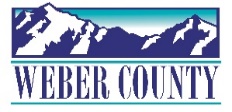 PUBLIC NOTICE is hereby given that the Board of Commissioners of Weber County, Utah will hold a regular commission meeting in the Commission Chambers at 2380 Washington Blvd., Ogden, Utah, on Tuesday, September 12, 2023, commencing at 10:00 a.m. This meeting is also available by Zoom: link- Join Zoom Meetinghttps://us06web.zoom.us/j/85260293450?pwd=eGpvYjRKKzNSb0p5L1NXemlLdEwvZz09Meeting ID: 852 6029 3450Passcode: 503230The agenda for the meeting consists of the following:Welcome - Commissioner FroererPledge of Allegiance –  Duncan Olsen   Invocation –  Commissioner Bolos      Thought of the Day- Commissioner Froerer      Agenda Related Public Comments - (Comments will be taken for items listed on the agenda-              please limit comments to 3 minutes).      Consent Items-Request for approval of warrants #8892-8937, #478996-479126 and #288-290 in the amount of $731,824.23.2.	Request for approval of Purchase Orders in the amount of $47,128.90.3.	Summary of Warrants and Purchase Orders.4.	Request for approval of ACH payment to US Bank in the amount of $155,994.07.5.	Request for approval of minutes for the meeting held on September 5, 2023.6.	Request for approval of business licenses.7.	Request for approval of a contract by and between Weber County and Acorn Productions for the Acorn Antique & Vintage Show to be held at the Golden Spike Event Center.8.	Request for approval of a contract by and between Weber County and Inoel Chavez to hold the September 2023 Matched Races at the Golden Spike Event Center.9.	Request for approval of a contract by and between Weber County and Schindler 	Elevator Corporation for monthly preventative maintenance on Kiesel Elevator.Action-Request for approval of an agreement by and between Weber County and Midwest Cheerleading & Dance Academy, Inc. for the Mountain Madness event to be held at the Golden Spike Event Center.Presenter: Duncan OlsenRequest for approval of a contract by and between Weber County and Midwest Cheerleading & Dance Academy, Inc. for the Cowboy Christmas Classic to be held at the Golden Spike Event Center.Presenter: Duncan OlsenCommissioner Comments- I. 	Adjourn-CERTIFICATE OF POSTINGThe undersigned duly appointed Executive Coordinator in the County Commission Office does hereby certify that the above notice and agenda were posted as required by law this 8th day of September, 2023.						_________________________________________											Shelly Halacy In compliance with the Americans with Disabilities Act, persons needing auxiliary services for these meetings should call the Weber County Commission Office at 801-399-8405 at least 24 hours prior to the meeting. Information on items presented can be found by clicking highlighted words at the end of the item.   